12ο ΔΗΜΟΤΙΚΟ ΣΧΟΛΕΙΟ ΒΟΛΟΥΑΙΤΗΣΗ - ΔΗΛΩΣΗ ΓΟΝΕΑ/ΚΗΔΕΜΟΝΑΕΓΓΡΑΦΗΣ ΣΤΟ ΑΝΑΒΑΘΜΙΣΜΕΝΟ ΟΛΟΗΜΕΡΟ ΠΡΟΓΡΑΜΜΑΣΧΟΛΙΚΟΥ ΕΤΟΣ 2023 - 2024Δηλώνω ότι επιθυμώ τη συμμετοχή του/των παιδιού/παιδιών μου στο Ολοήμερο ΠρόγραμμαΤηλέφωνα επικοινωνίας:……………………………………………………………Ονοματεπώνυμο πατέρα: …………………………………………………………..Ονοματεπώνυμο μητέρας: …………………………………………………………Ονοματεπώνυμο μαθητή/ τριας:				…………………………………………………τάξη………….	…………………………………………………τάξη………….	…………………………………………………τάξη………….Δηλώνω ότι επιθυμώ ως ώρα αποχώρησης του/των παιδιού/ων μου από το πρόγραμμα του Ολοήμερου (ισχύει για όλη τη διάρκεια λειτουργίας του Ολοήμερου) τις:                                                                     14.55           15.50  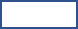            17.30  (σημειώνετε με Χ την επιθυμητή ώρα)Το/τα παιδί/-ιά μου κατά την αποχώρησή του/τους από το Σχολείο παραλαμβάνονται-συνοδεύονται:ΝΑΙ           	ΟΧΙ (σημειώνετε με Χ ένα από τα δύο)	Σε περίπτωση που παραλαμβάνονται, σημειώνετε από ποιον/ποιους													Ονοματεπώνυμο συνοδού-τηλ. επικοινωνίας: ……………………………………………………..    ………………………………………………………………………………………………………		*Δηλώνω ότι επιθυμώ  τη συμμετοχή του/ των παιδιού/ων μου στο τμήμα πρόωρης υποδοχής:  ΝΑΙ   ΟΧΙ (Σημειώνετε αντίστοιχα)	*(με την προϋπόθεση της εγγραφής και φοίτησης του μαθητή στο ολοήμερο τμήμα)Βόλος, ……./……../2023Ο/ Η Αιτ……………- Δηλ………………………Υπογραφή……………………………………..